САХАЛЫЫ ХАРТЫЫНАННАН АЛПААБЫТ Сангаджиева Елена НиколаевнаПанкратий Иванович Шадрин аатынан Өктөм орто оскуолата Хаҥалас улууһа1 кылаас 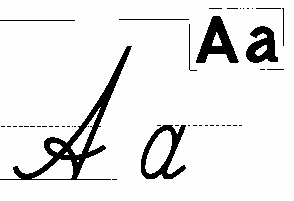 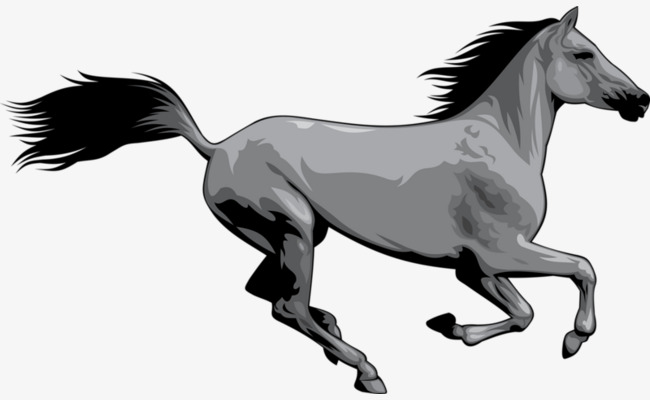 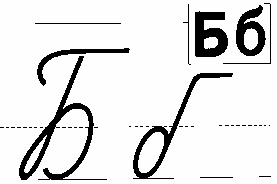 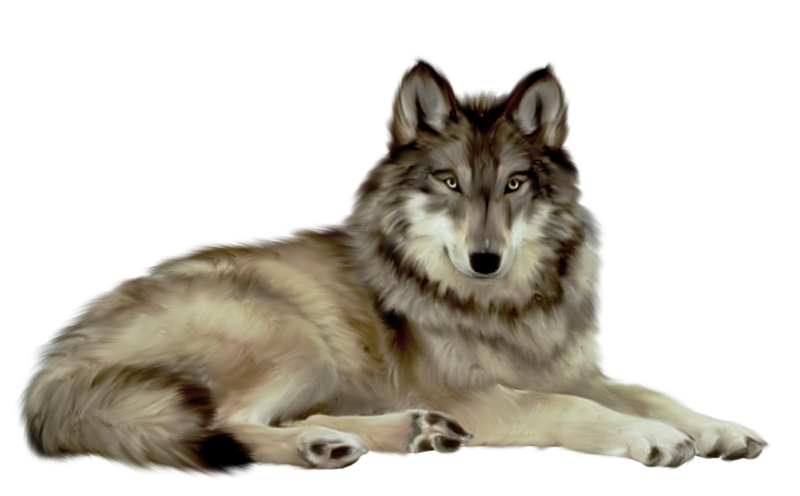 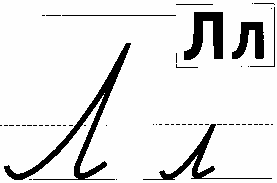 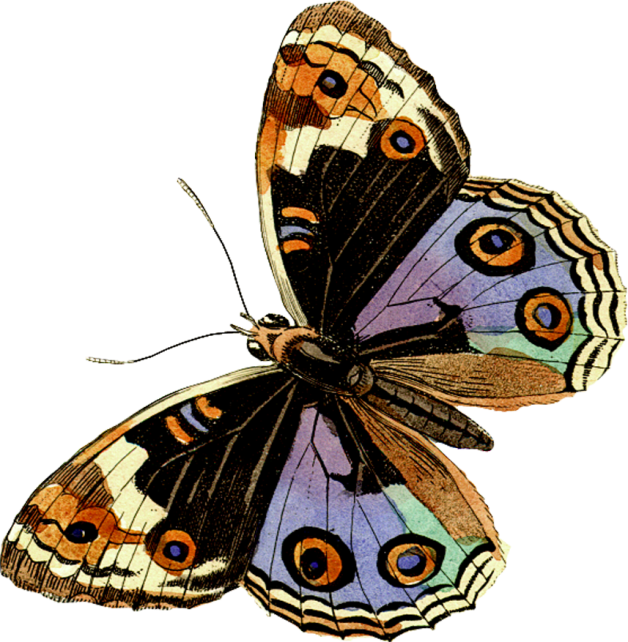 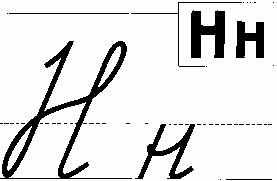 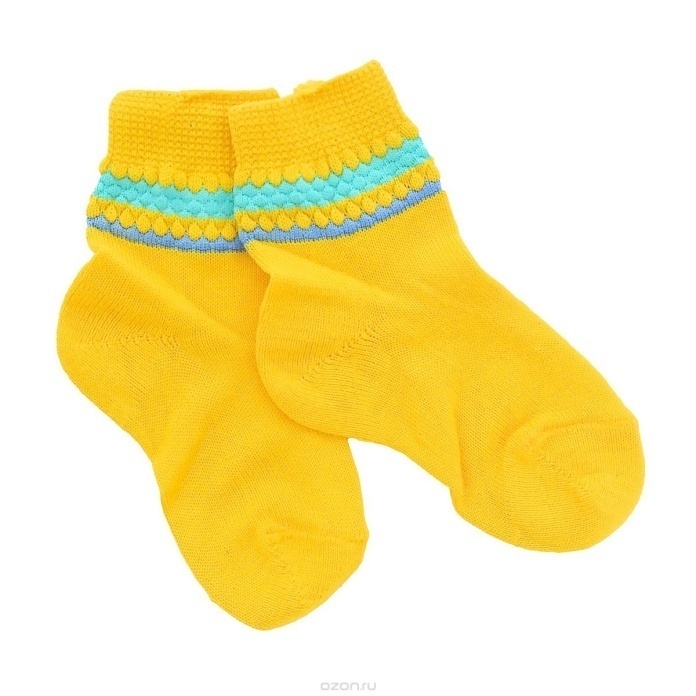 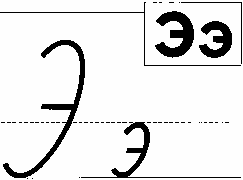 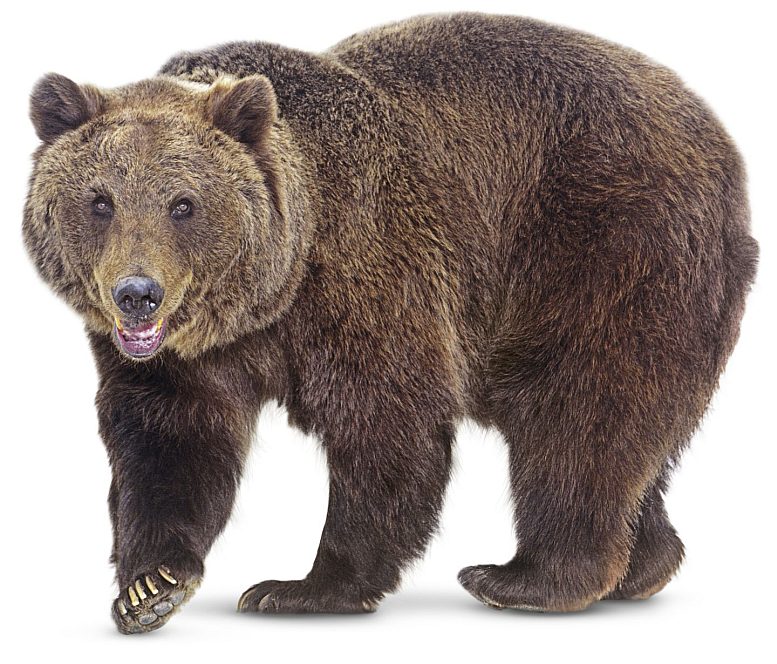 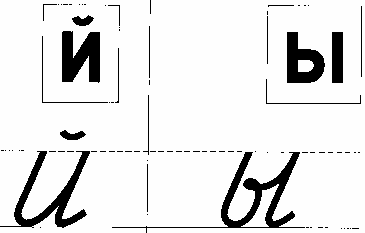 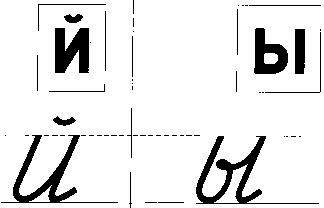 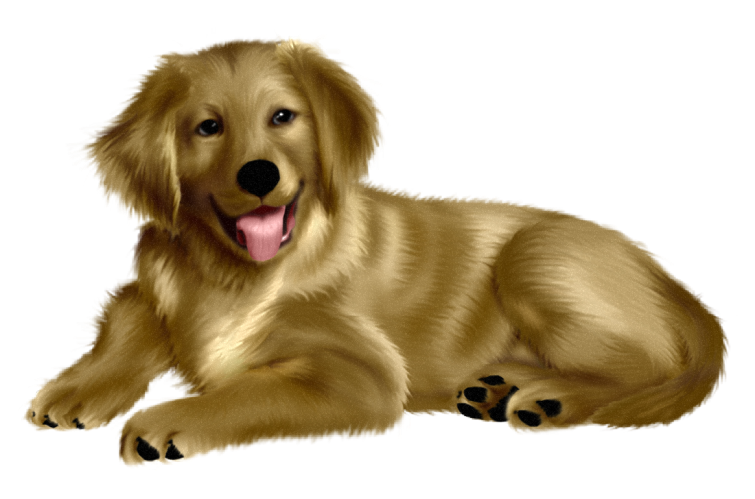 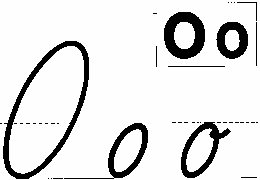 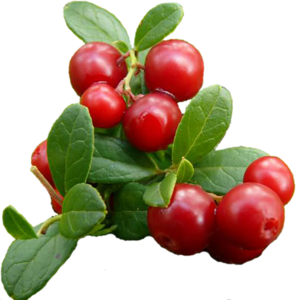 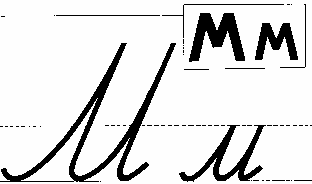 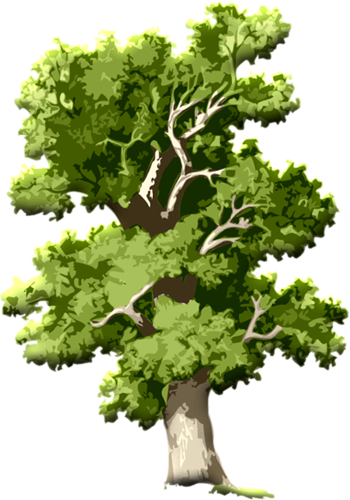 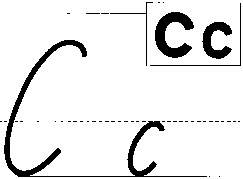 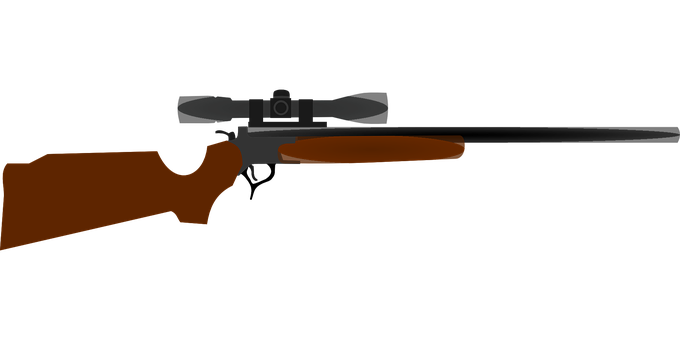 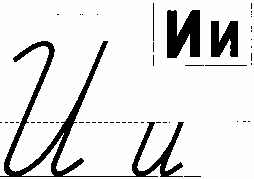 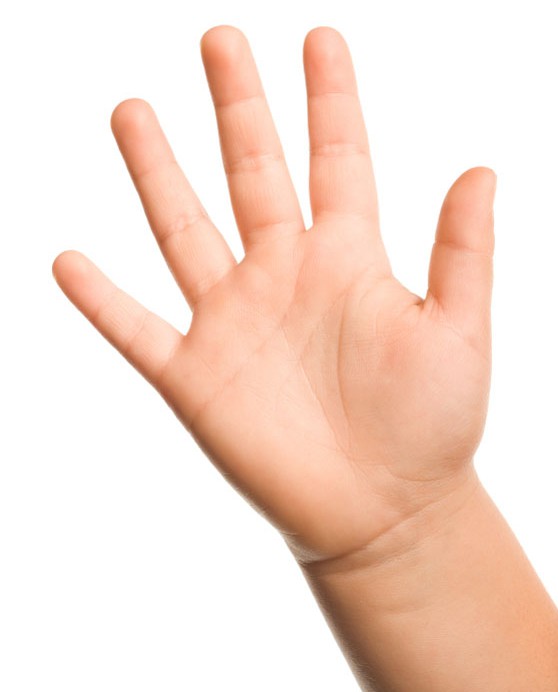 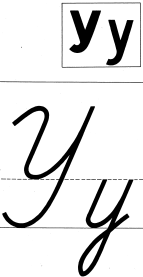 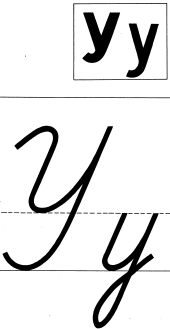 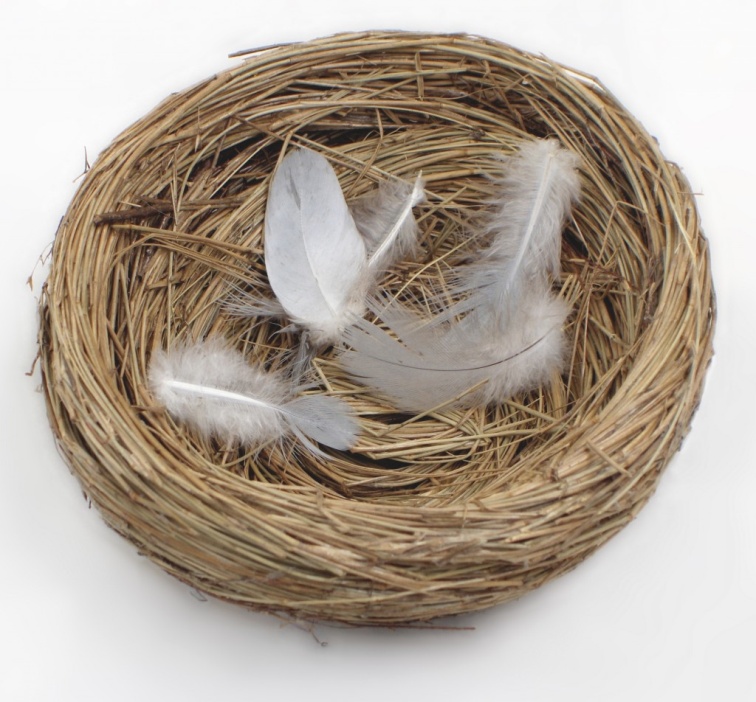 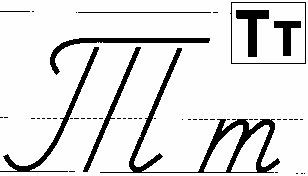 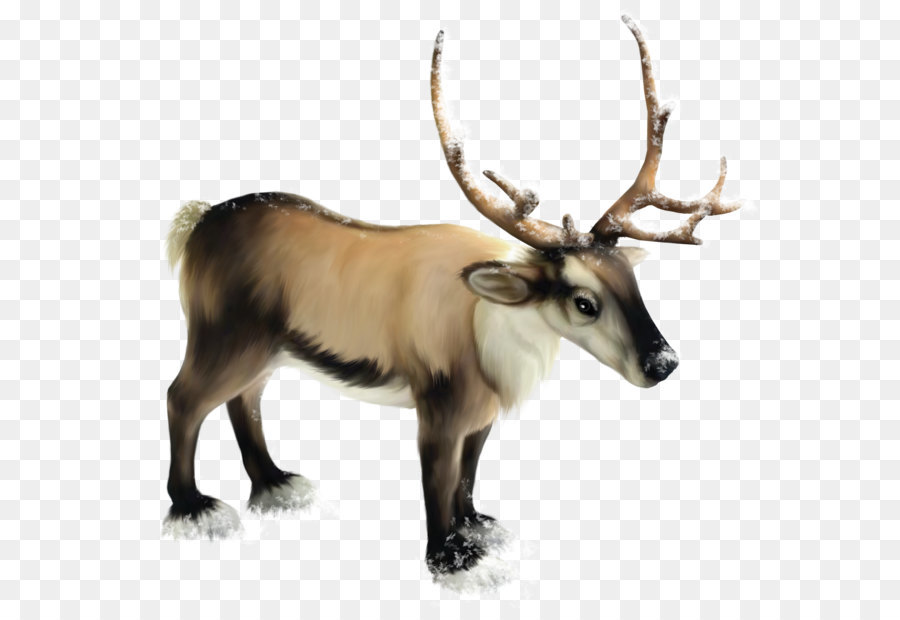 Үү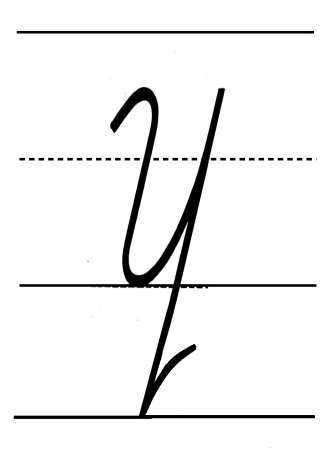 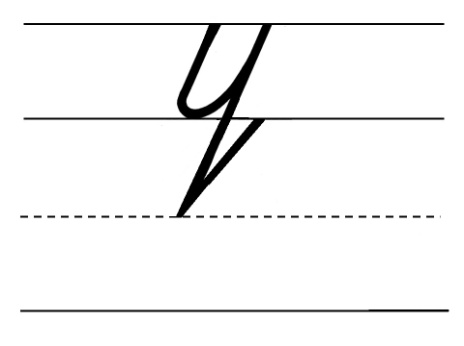 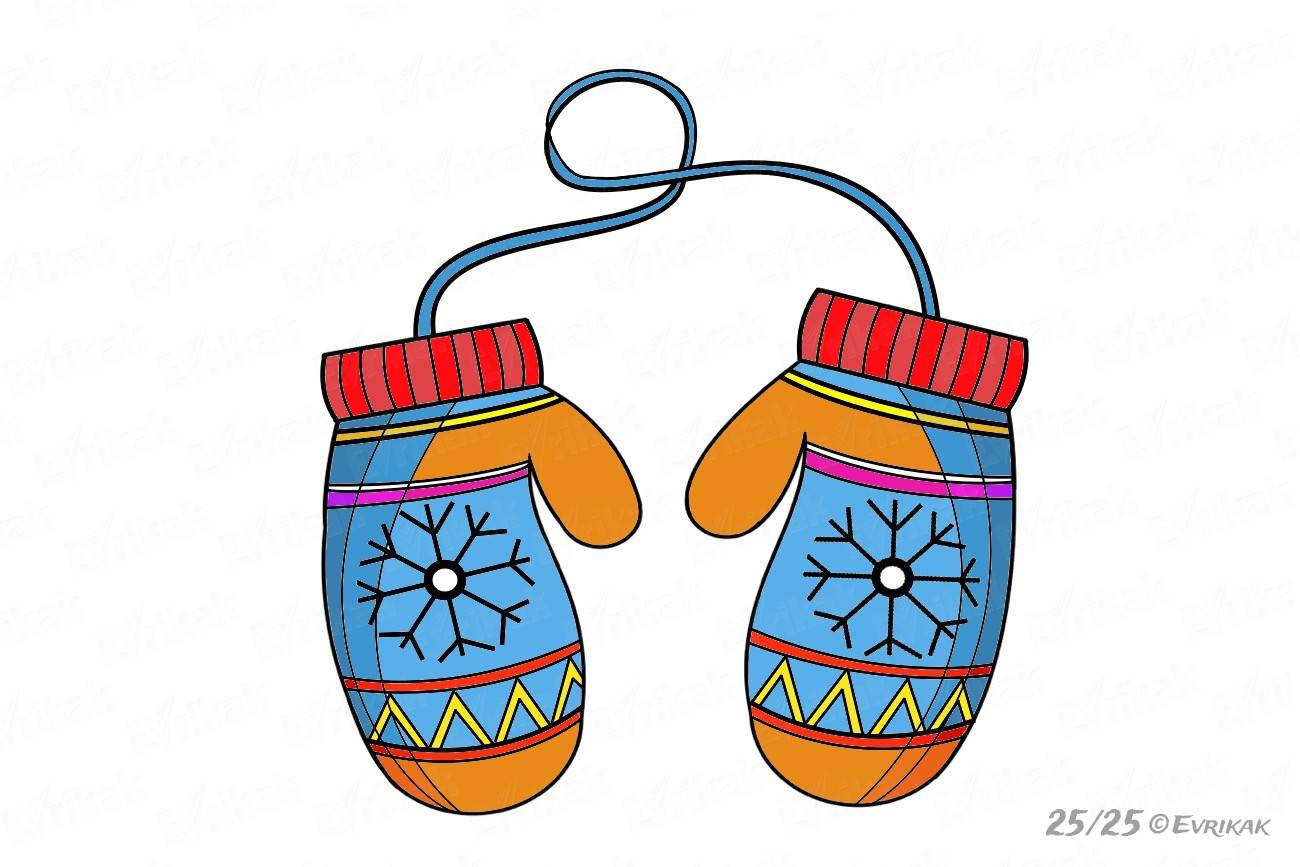 ϴө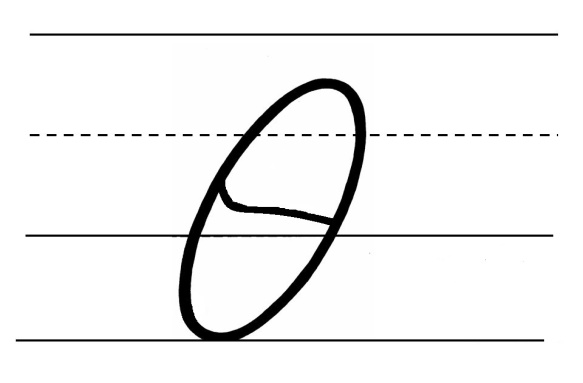 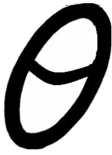 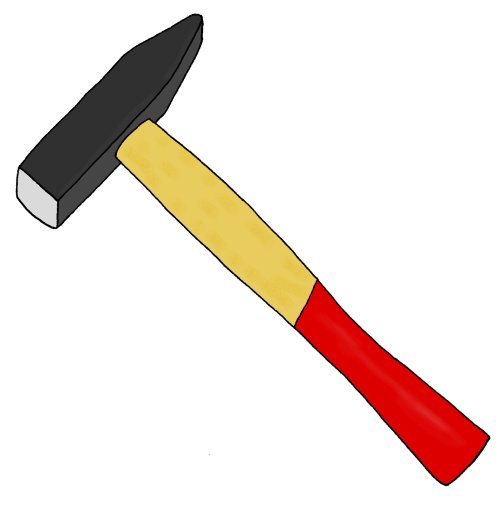 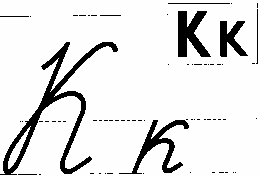 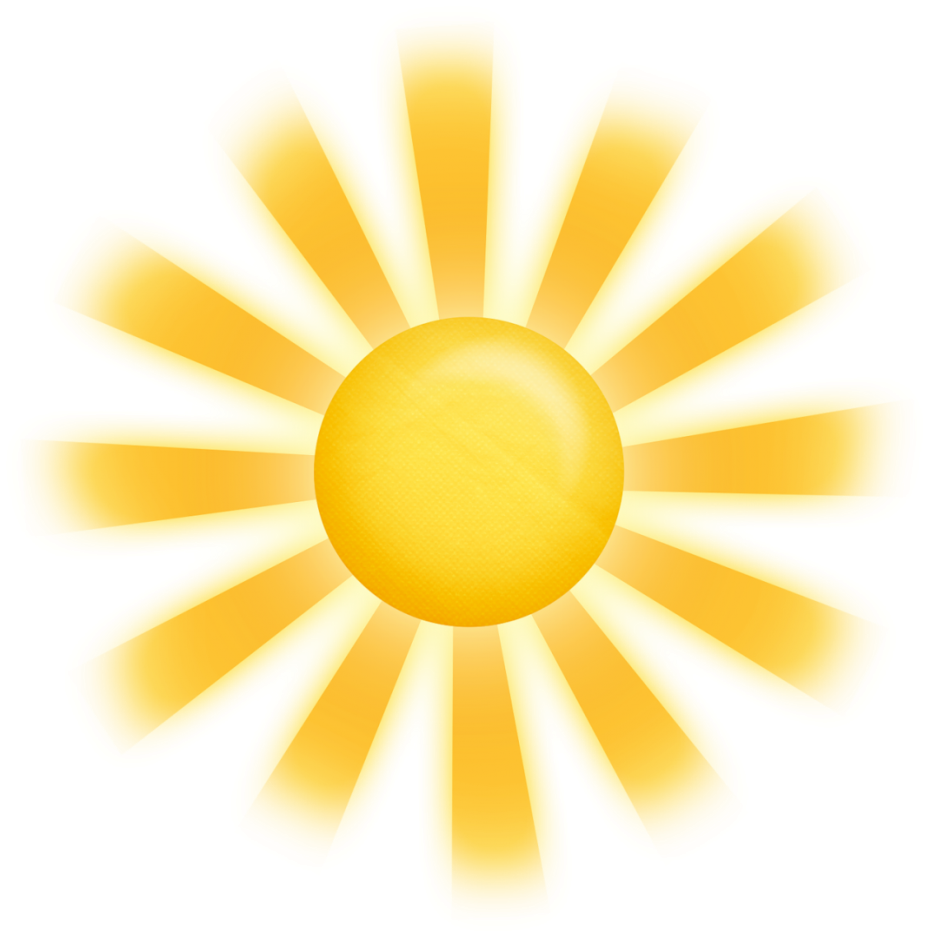 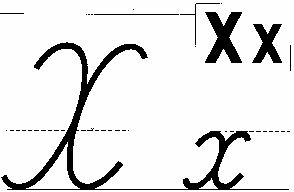 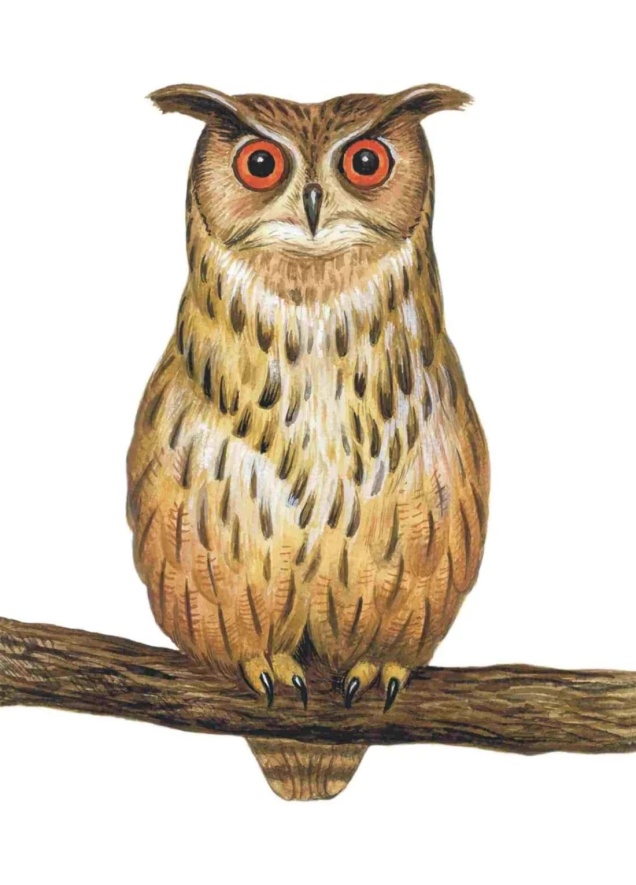 Дд 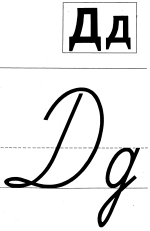 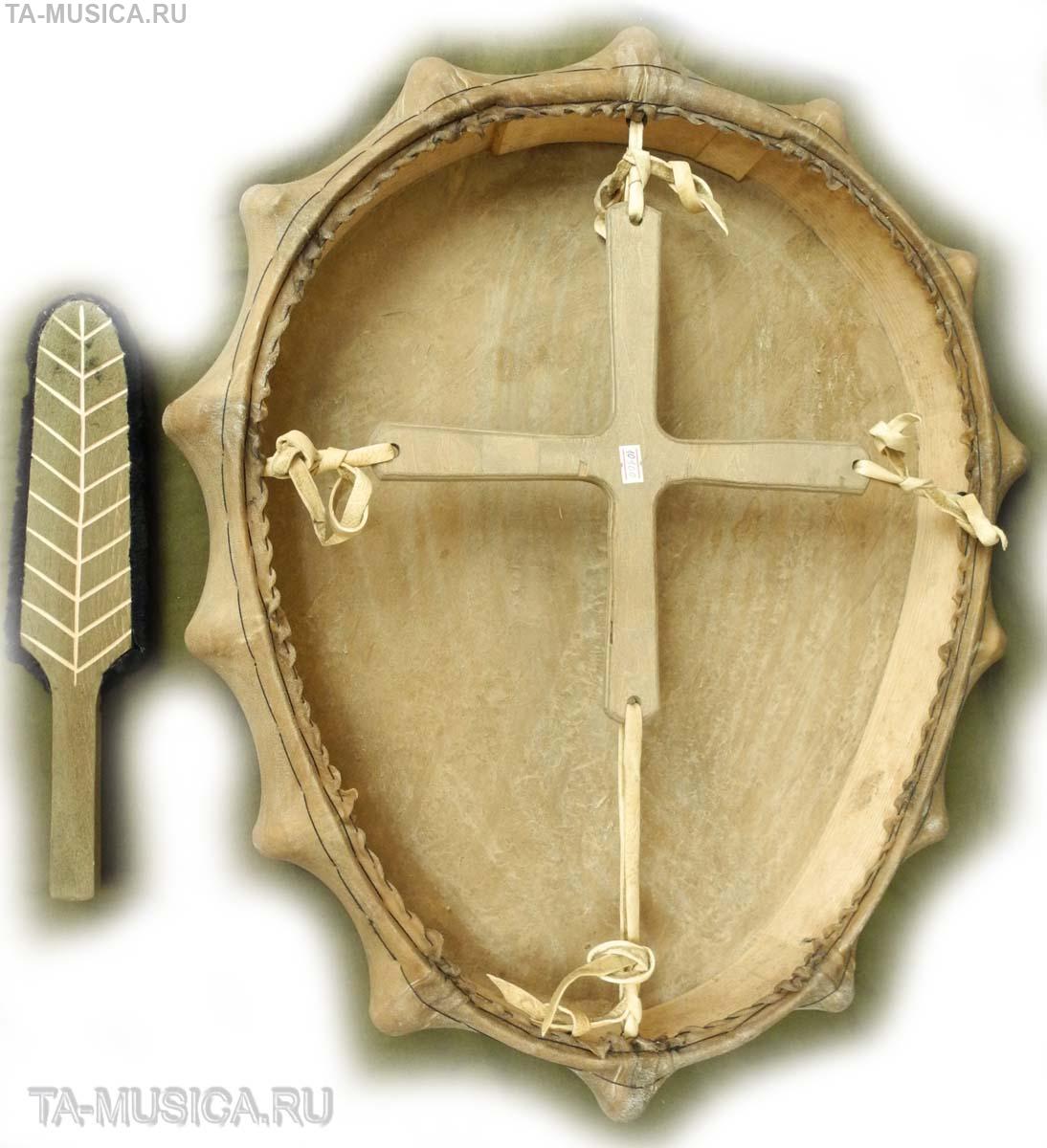 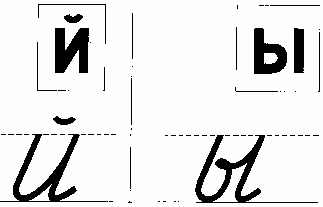 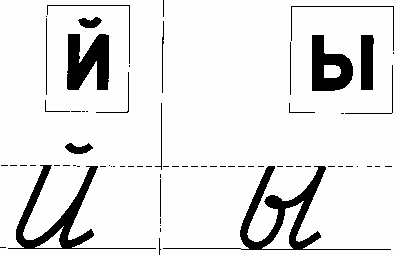 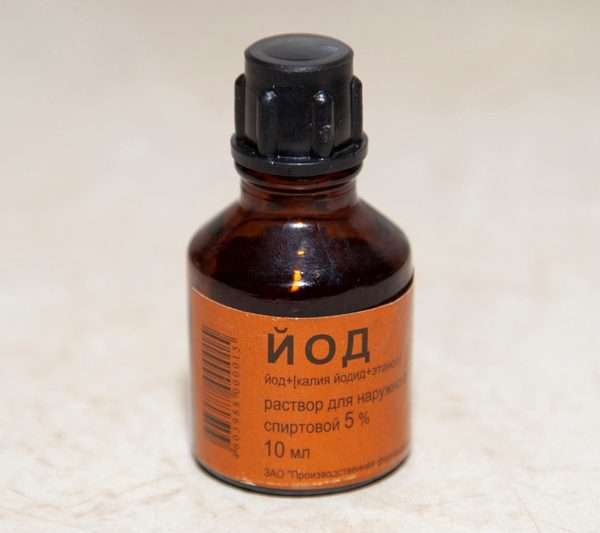 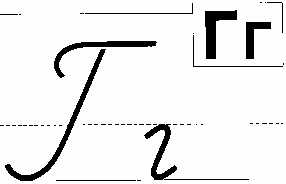 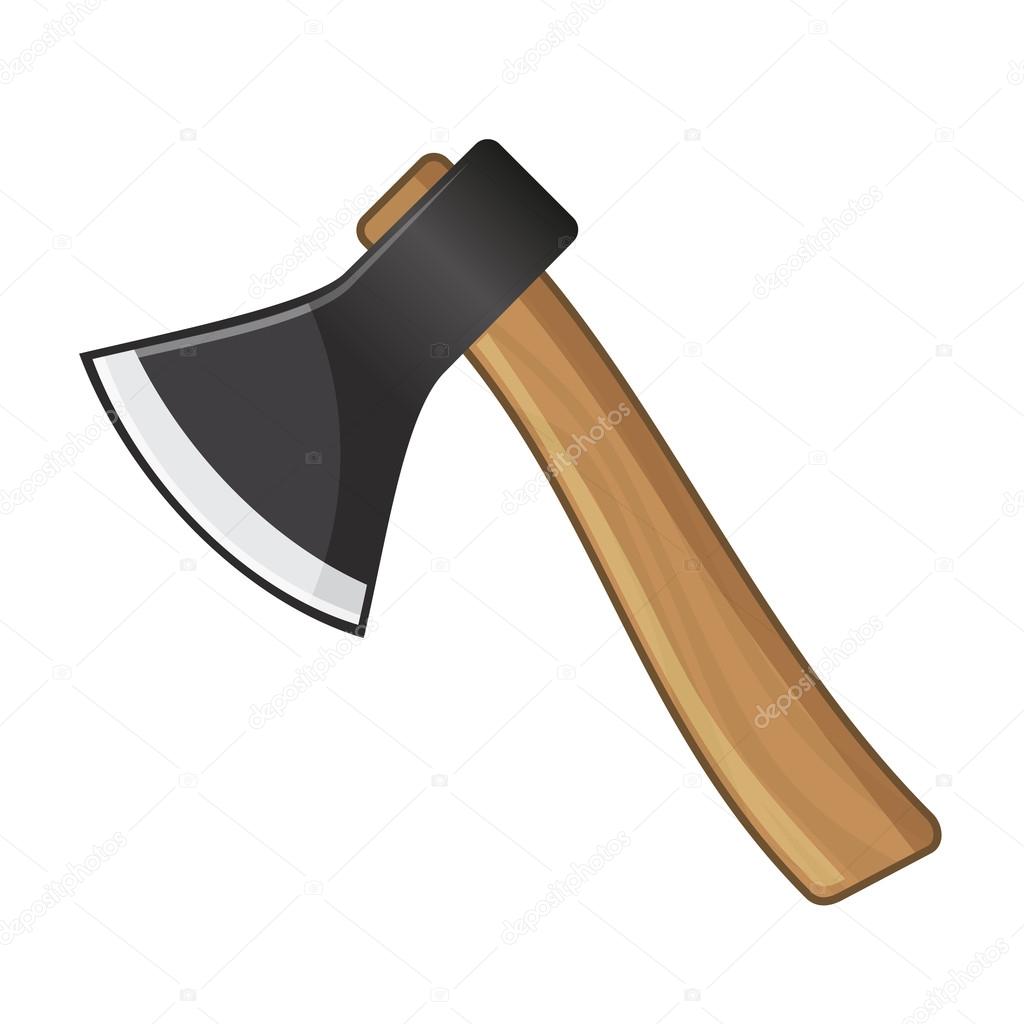 сүгэ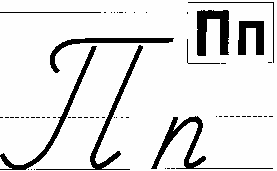 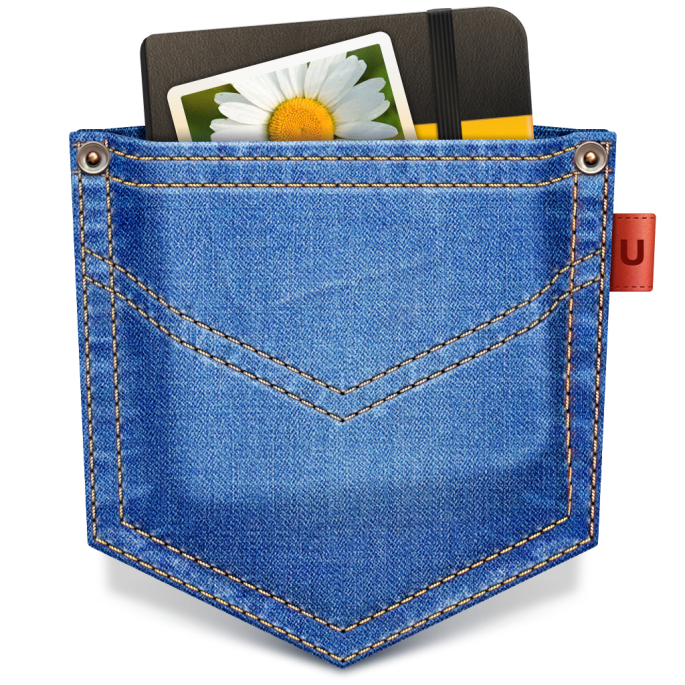 сиэп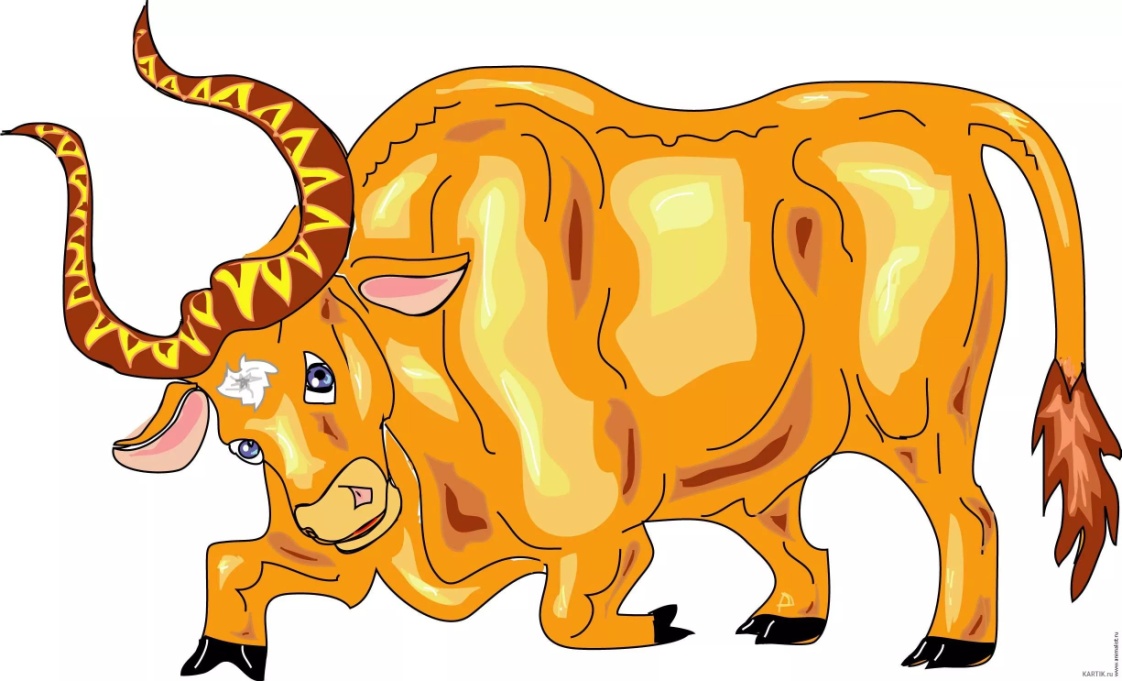 оҕус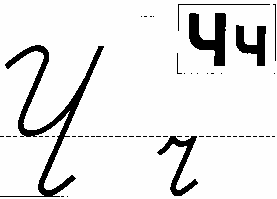 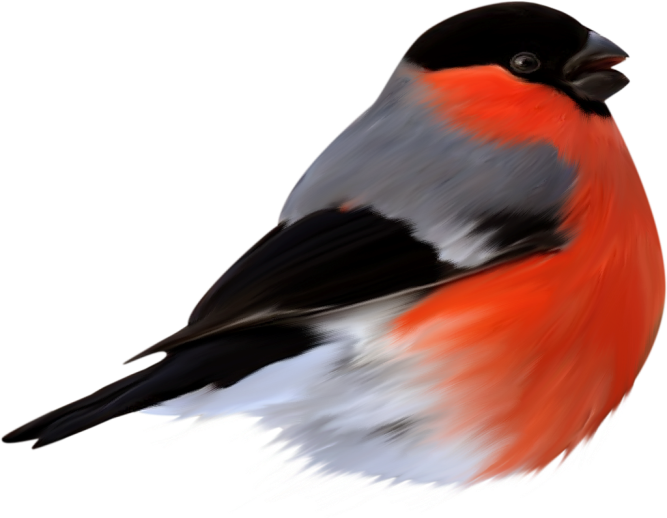    Һ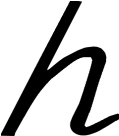 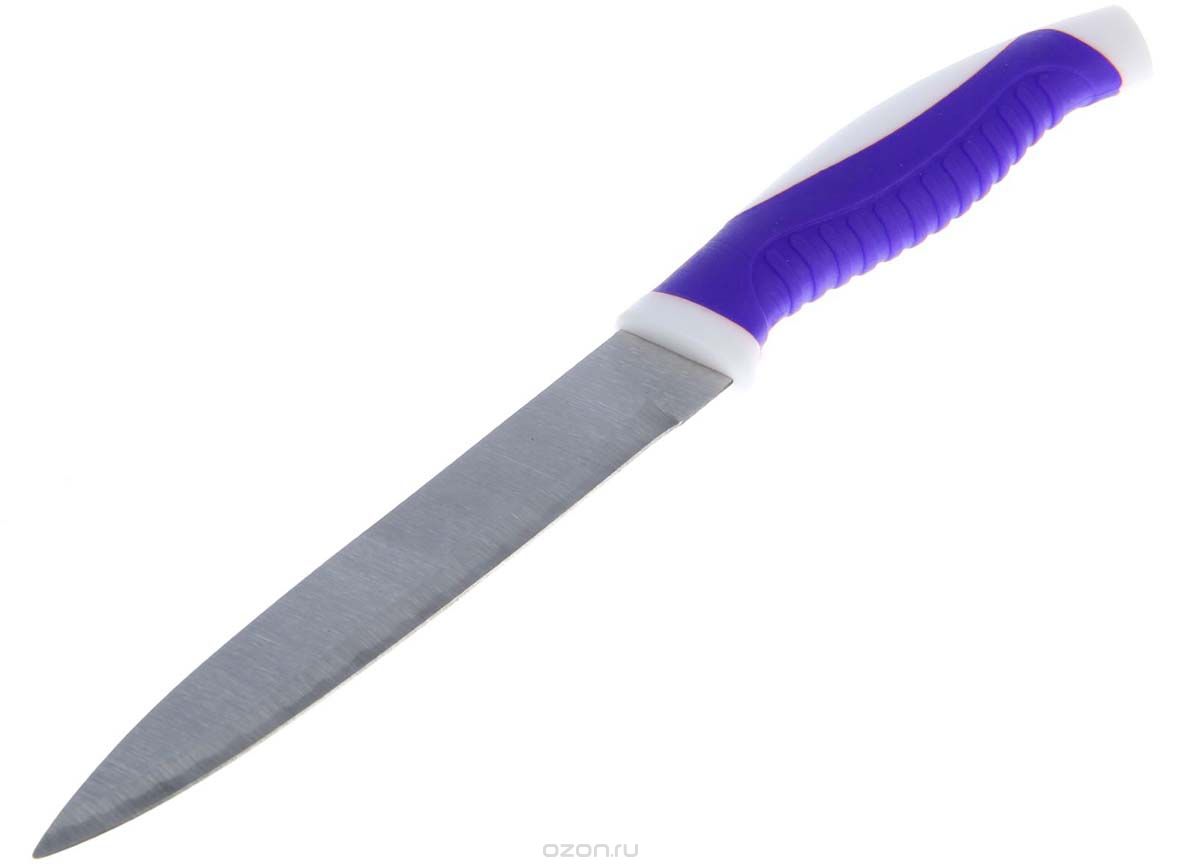 быҺах Дьдь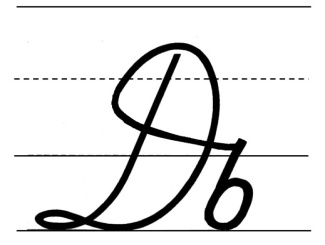 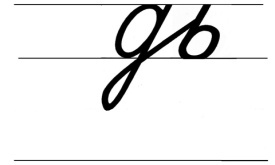 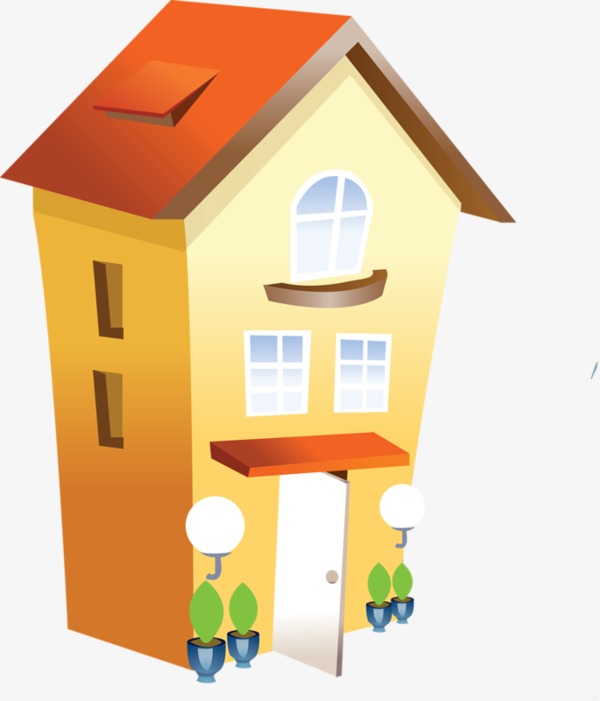 ҥ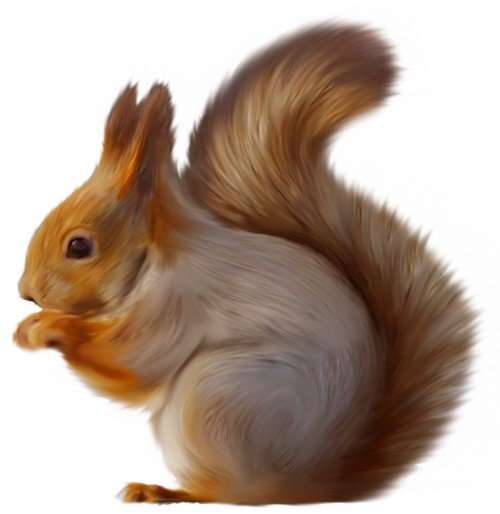 тииҥ Нь    нь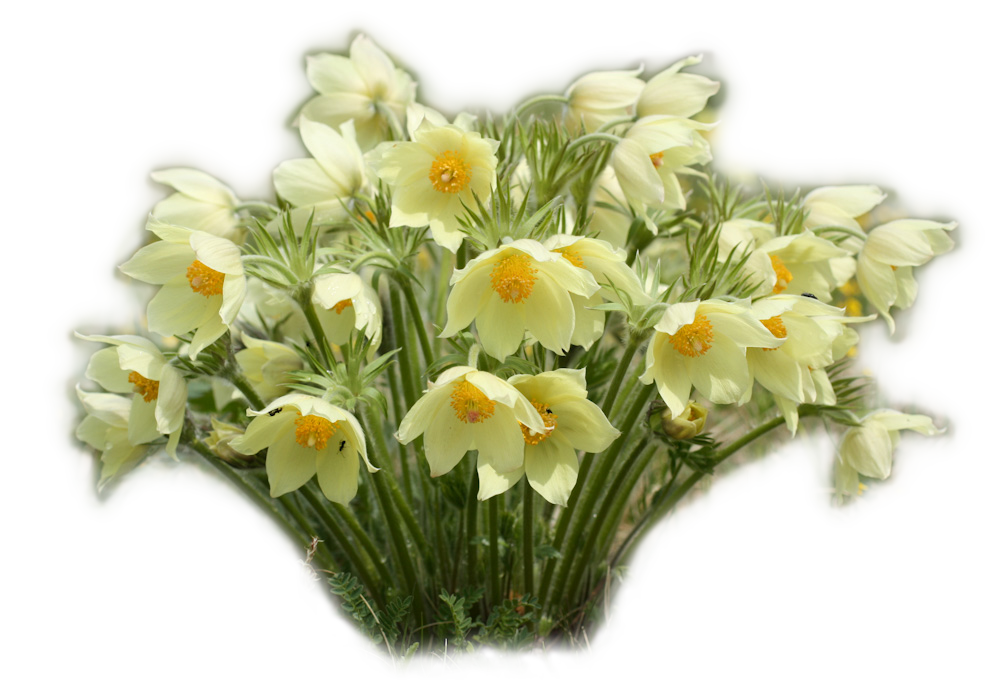 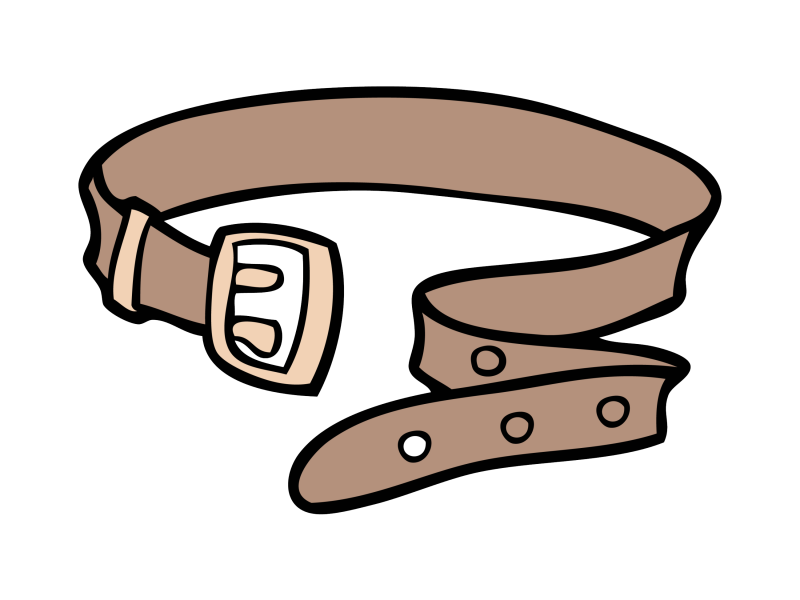                                 кур